Šola v naravi – torekPolni energije smo se prebudili v novo jutro. Kakšen je današnji plan? Po zajtrku smo se podali do morja in preizkusili njegovo temperaturo: brrr, ne, nismo še toliko hrabri, da bi se podali v to svežino. Sicer je nekatere zelo mikala ta izkušnja, a bomo še raje počakali na kakšno temperaturo več. Odbojka bo, je padla odločitev. Kmalu nas je pregnalo žgoče sonce, zato smo se odpeljali na izlet do slikovite pokrajine: Sečoveljskih solin. Spoznali smo več stoletno tradicijo pridobivanja soli in se podali v muzej solinarstva. Še manjši nakupi karamelnih čokolad s soljo in že smo se vrnili v vilo na kosilo. Sledil je počitek, igre in učne ure branja, pisanja, poštevanke in učenja socialnih veščin. Zdaj pa na bazen in tekmovanje v plavanju. Se oglasimo jutri, do takrat pa lep, sončen pozdrav šestošolcev in učiteljev spremljevalcev.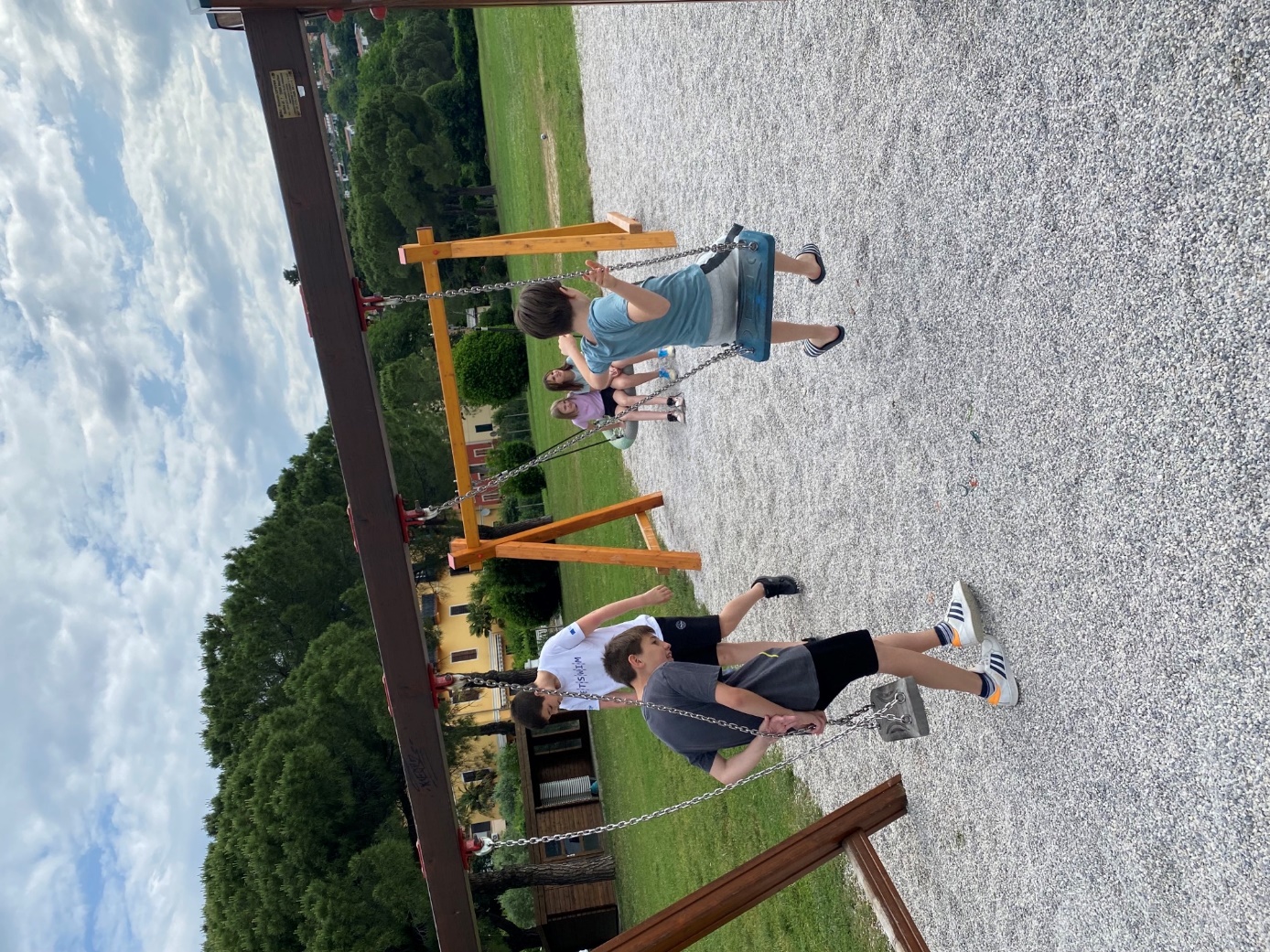 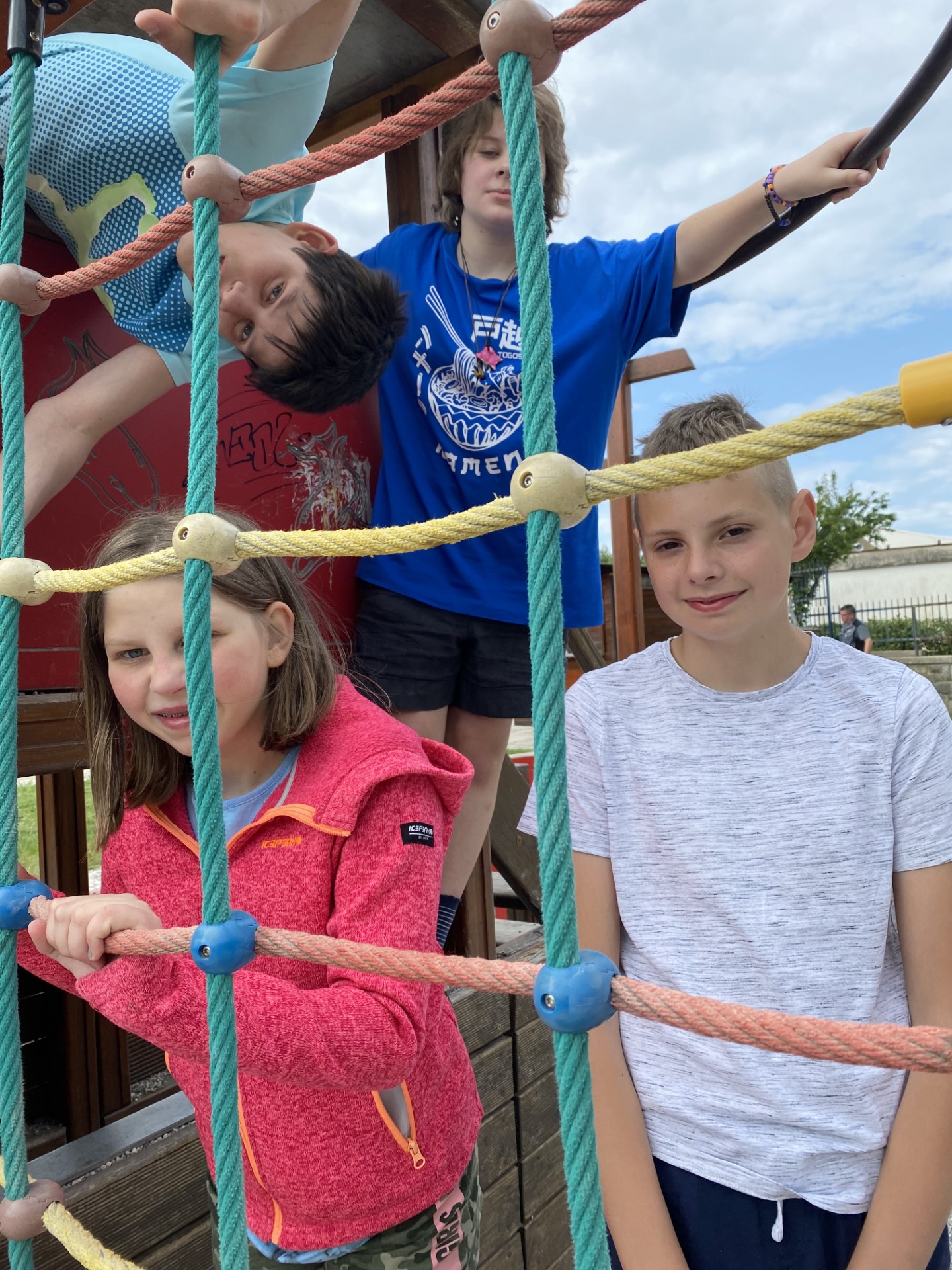 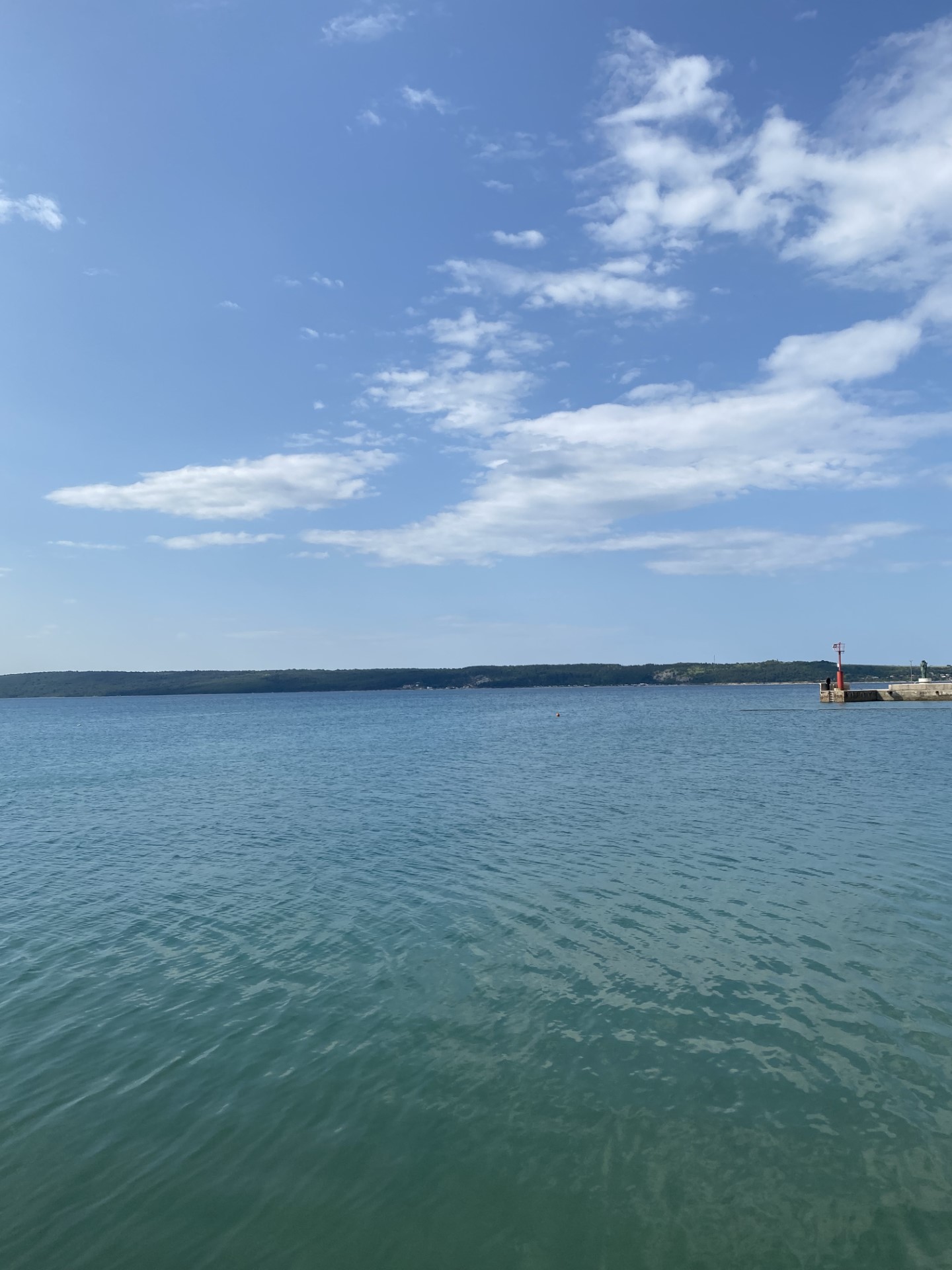 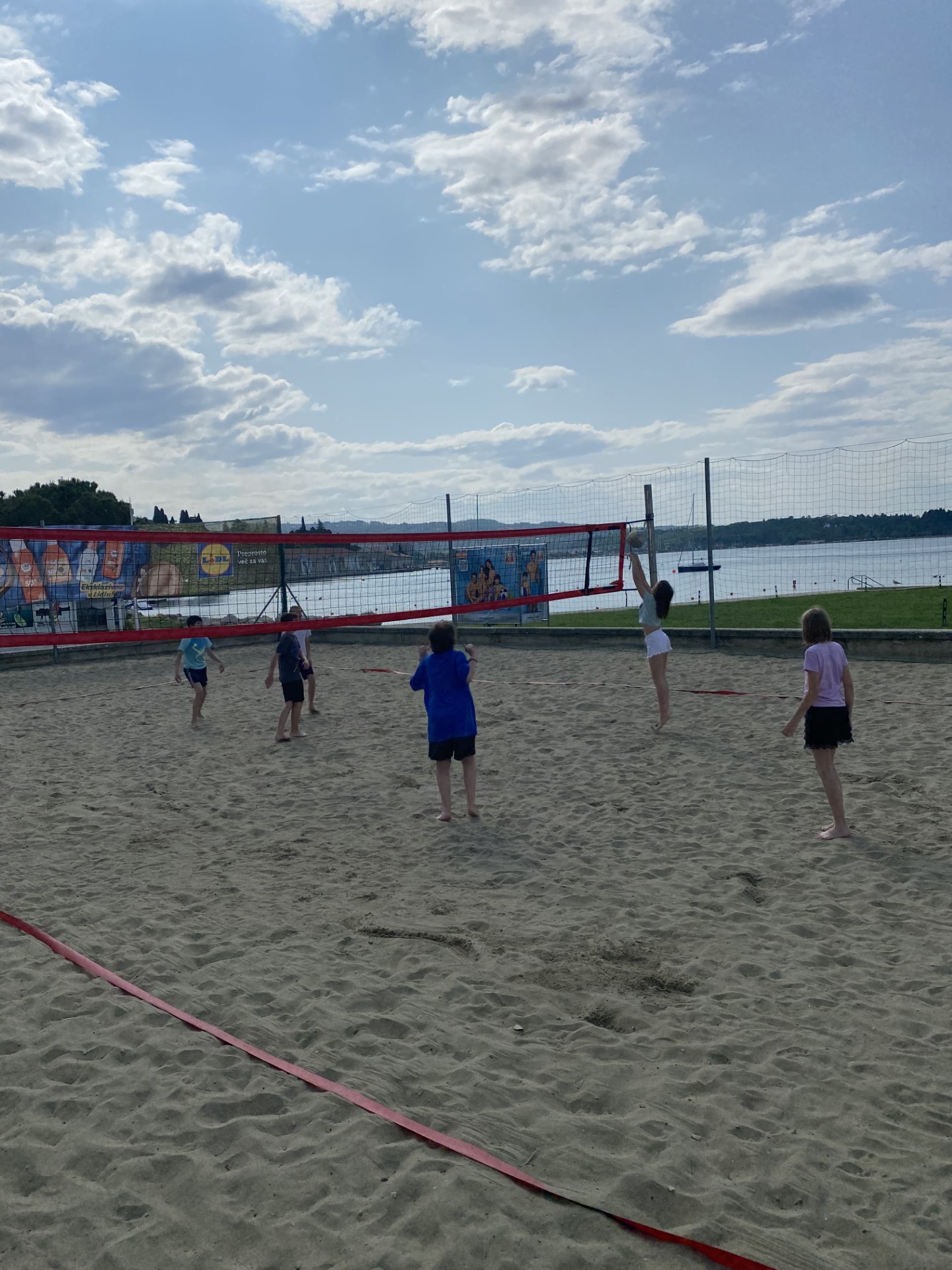 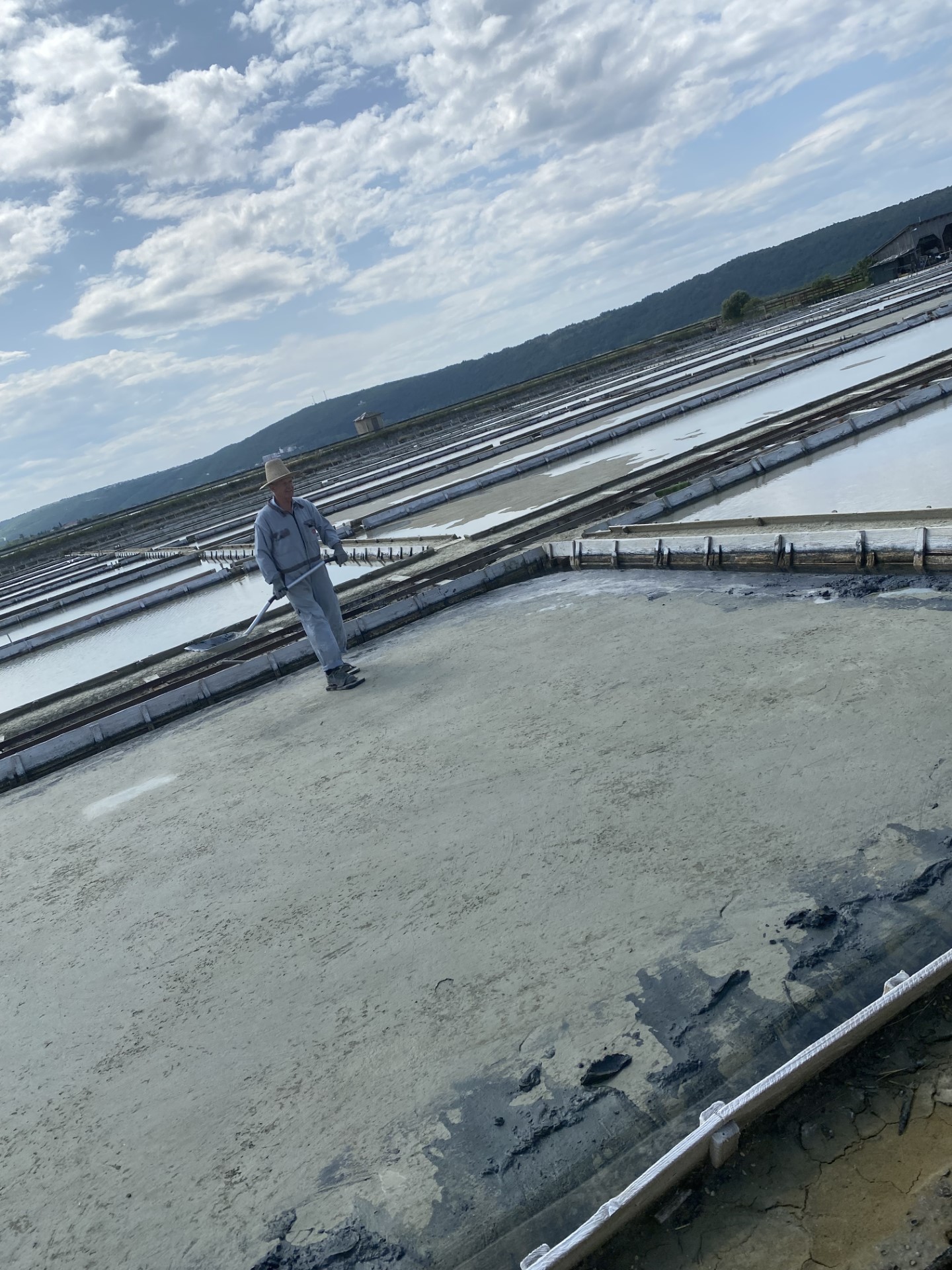 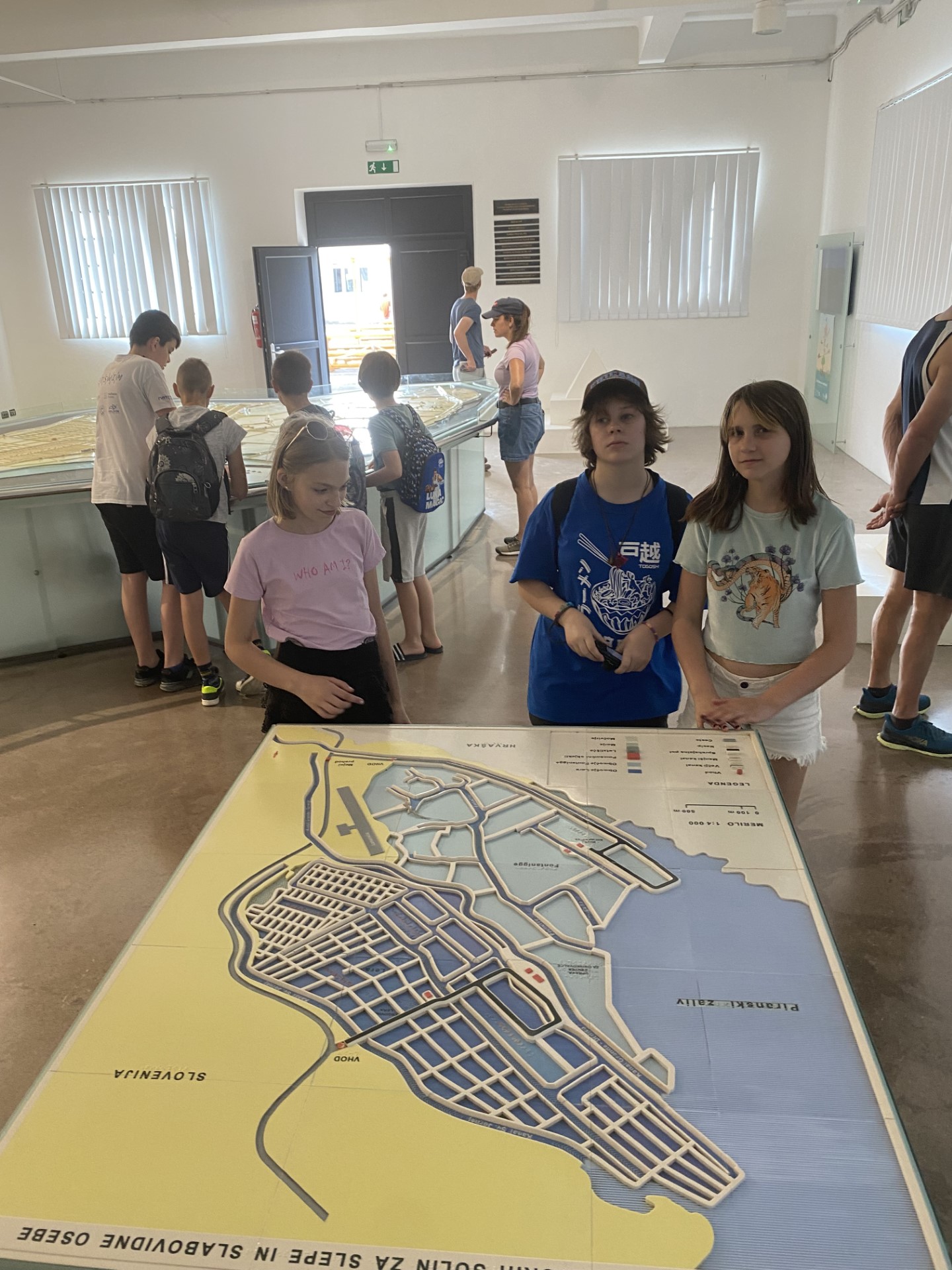 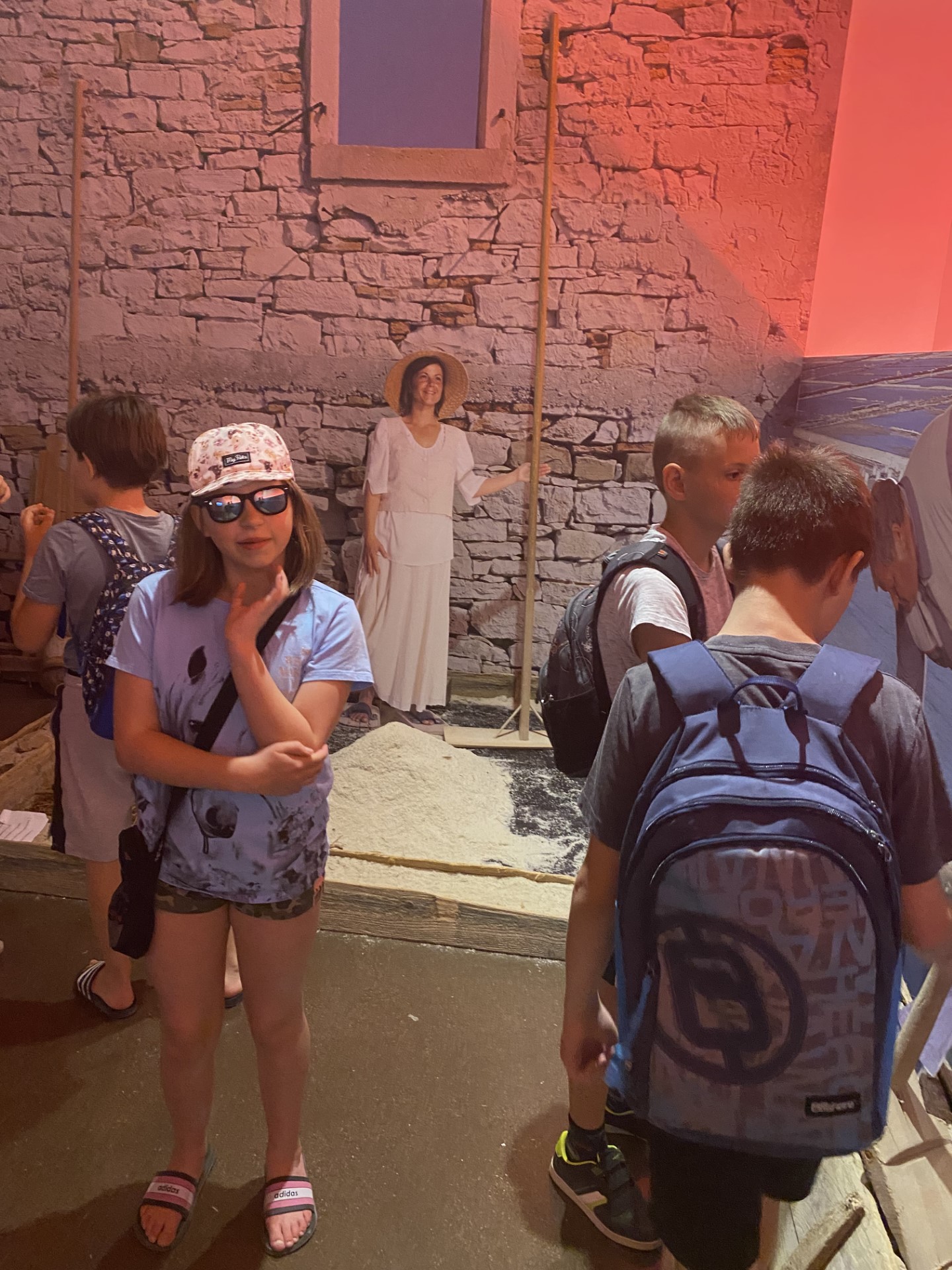 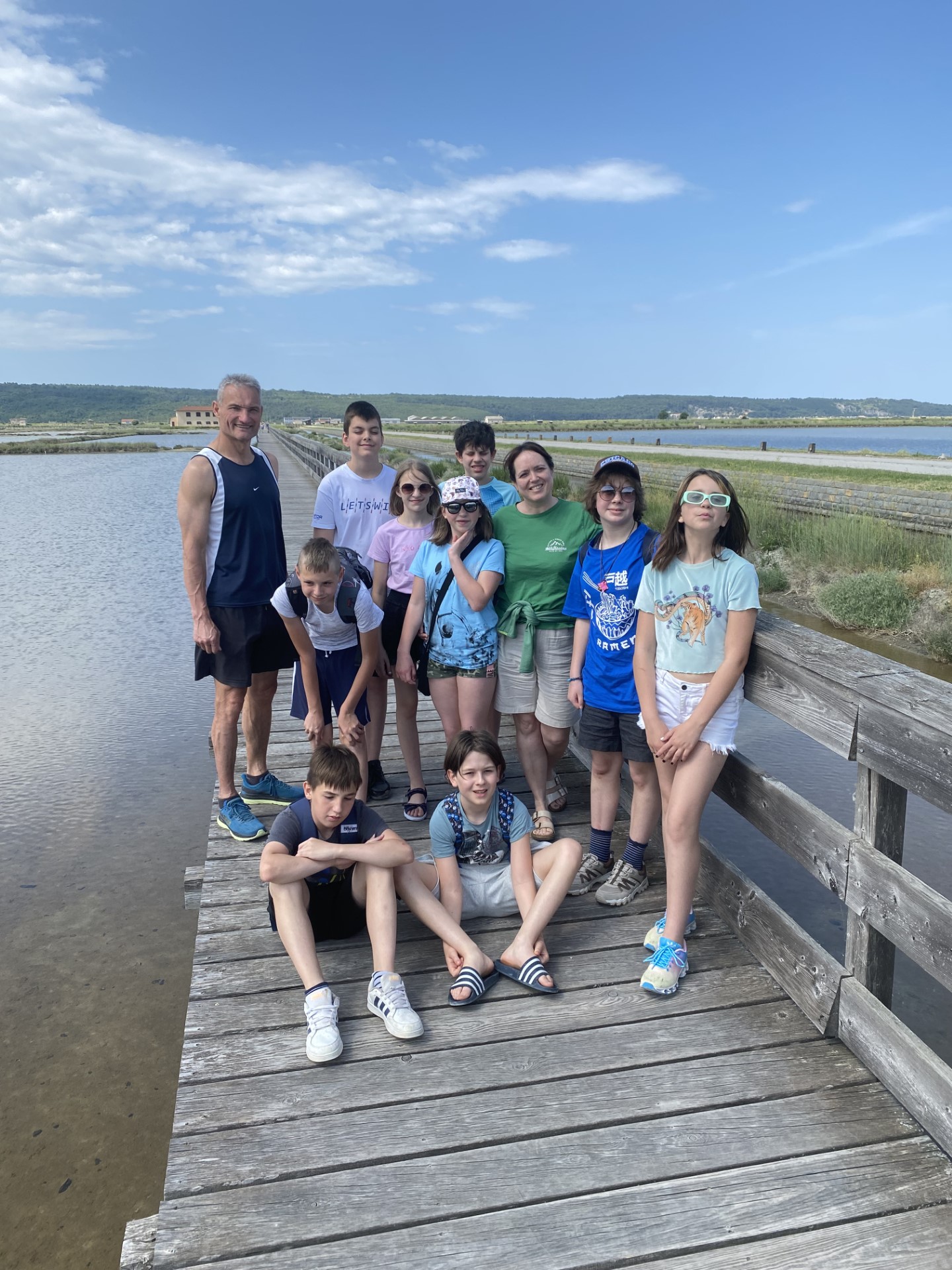 